Remote Learning Daily Schedule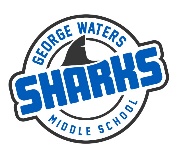 *Attendance will be taken during shaded portions of the dayClassroom603 TIMESSCHEDULE9:00-9:20ELA Online Class with Ms. Harland9:20-9:50Independent ELA workMs. Harland is available for extra help during this time.9:50-10:10Online Phys. Ed. Class with Mr. Glowa10:10-10:30Self-directed work time10:30-10:50Social Studies Online Class with Mr. Johnson10:50-11:10Self-directed work time11:10-12:10LUNCH12:10-12:30Math Online Class with Ms. Martin12:30-1:00Independent Math workMs. Martin is available for extra help during this time.1:00-1:30Self-directed work time1:30-1:50Art Online class with Ms. Ngegba1:50-2:10Self-directed work time2:10-2:30Science Online Class with Mr. Henderson2:30-3:15Self-directed work time